                        WEST PARLEY MEMORIAL HALL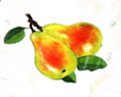                                                               275 Christchurch Road, West Parley, BH22 8SQ Charity No:301196                                                                             The name Parley derives from the Saxon ‘Pirige-Leah’ (Perlai) or PearCOMMITTEE MEETING on 4th. November 2015Attending: G Peskett Secretary, Mr P. Timberlake Chairman., Mrs P Cooper Treasurer,  Mrs S Starmer, Mr. M Rossiter  Cllr. C Davies PC Rep. Mrs M. Stansbury, Mr Ron Perry.Apologies. Mrs A Lane Vice Chairman.Minutes: Meeting 7th. October:  To confirm minutes as a true record - Proposed Mr. M Rossiter, seconded Cllr. C Davies. All in agreement.Matters arising:  Water bill awaiting new invoice after Anne Lane’s talking to the Water Co.Correspondence:    E.on Electric   £166.14 in credit Gas £462.38 in Credit.  Information from Sita that from November Lifting charge of bin to increase, no amount given.Treasurer:  £1113.00 with £15358.00 in the Teachers Assurance account,   Opening up November/December:Sun 8th.     9am – 1pm Mrs Hansford 6th birthday          Gary to dealSun.8th.     1pm to 6pm Mrs Batchelor Tea DanceSat 14th.    9am to 6pm Mrs Honeywell Xmas Fayre          GarySun.15th.   1pm to 6pm Mrs Abbis 5th. 4th. Birthday          GarySun.22nd.   1pm to 6pm Mrs Parry  2nd & 4th. birthday     GarySat.28th.    9am to 6pm Cats Protection                               GarySun.29th    9am to 1pm Mrs Thomas    4th.Birthday            GaryDec Sat.5th. 6pm to 11.30pm Mrs Driscoll 40’s night         PaulSun 6th.     1pm to 6pm Mrs Davis Children’s Xmas Party    GaryW1 Commemoration:  Poppy display case made by Doug Kennedy, no charge. Sec. will purchase two bottles of good red wine to give him.  Sec varnished the cabinet to match the dark Oak of the Memorial surrounds, and fitted them to the wall.Everything was now in place for the service on the 7th.  Rev. Charles Booth, yes delighted to run the service. Still to ask Leslie Wilson if she would read more names and details of the fallen in WW1.  Ask Simon Jordan to read names with Secretary.   John Cullen Chairman of PC to say the reply for the village, yes.  WP First School Choir, Cubs etc. British Legion, Buglers, Mrs Joan Waugh,  Rotary Club,  PC yes a number will attend.Hall Updating:  Still need a price for new Drawer Front for the damaged one.  All the Toilet updates have been done.Sec sent off invoice to the EDDC for the grant money £1400.   Small problem with the drains in the Gents, the s bend under the foundations got blocked, John had to break the pipe to the chamber to clean out all the debris, then repair the pipe. AOB :  Secretary bought a new clock that had got broken on the change from Summer Time.Meeting closed at 8.01pm.       Next Meeting Wednesday 2th December  2015 at 7.30pm Secretary: Gary Peskett, 4 Church Lane, West Parley, Dorset, BH22 8TS Tel:01202 579394 email: peskettgi@gmail.com